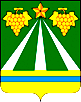 АДМИНИСТРАЦИЯ МУНИЦИПАЛЬНОГО ОБРАЗОВАНИЯКРЫМСКИЙ РАЙОНПОСТАНОВЛЕНИЕот 28.03.2022                                                                                                                             № 697город КрымскОб утверждении расчета допустимого времени устраненияаварийных нарушений теплоснабжения жилых домовна территории муниципального образования Крымский районВ соответствии с приказом Министерства энергетики России от 12 марта 2013 года  № 103 «Об утверждении Правил оценки готовности к отопительному периоду», учитывая рекомендации строительных норм и правил 41-02-2003,               п о с т а н о в л я ю:1. Утвердить расчет допустимого времени устранения аварийных нарушений теплоснабжения жилых домов на территории муниципального образования Крымский район (приложение).2. Отделу по взаимодействию со СМИ администрации муниципального образования Крымский район (Безовчук) разместить настоящее постановление на официальном сайте администрации муниципального образования Крымский район в сети Интернет.3. Контроль за выполнением настоящего постановления возложить на заместителя главы муниципального образования Крымский район С.Д.Казанжи.4. Постановление вступает в силу со дня подписания.Первый заместитель главы муниципальногообразования Крымский район                                                                  В.Н.ЧерникПРИЛОЖЕНИЕк постановлению администрации муниципального образованияКрымский район от ___________№_______Расчет допустимого времени устранения аварийных нарушений теплоснабжения жилых домов на территории муниципального образования Крымский районЗамораживание трубопроводов в подвалах, лестничных клетках и на чердаках зданий может произойти в случае прекращения подачи тепла при снижении температуры воздуха внутри жилых помещений до 8 °С.Таблица №1. Темп падения температуры в отапливаемых помещениях (°С/ч) при полном отключении подачи тепла:Коэффициент аккумуляции характеризует величину тепловой аккумуляции зданий и зависит от толщины стен, коэффициента теплопередачи и коэффициента остекления.Таблица №2. Коэффициенты аккумуляции тепла для жилых и промышленных зданий:На основании приведенных данных можно оценить время, имеющееся для ликвидации аварии или принятия мер по предотвращению лавинообразного развития аварий, т. е. замерзания теплоносителя в системах отопления зданий, в которые прекращена подача тепла. К примеру, в отключенном в результате аварии квартале имеются здания, у которых коэффициент аккумуляции для углового помещения верхнего этажа равен 40. Если авария произошла при температуре наружного воздуха -20°С, то по таблице №1 определяется темп падения температуры, равный 1,1°С в час. Время снижения температуры в квартире с 18 до 8 °С, при которой в подвалах и на лестничных клетках может произойти замерзание теплоносителя и труб, определится как (18 – 8) / 1,1 и составит 9 часов. Если в результате аварии отключено несколько зданий, то определение времени, имеющегося в распоряжении на ликвидацию аварии или принятие мер по предотвращению развития аварии, производится по зданию, имеющему наименьший коэффициент аккумуляции.Таблица №3. Предельные сроки ликвидации повреждений на объектах теплоснабжения:Таблица №4. Предельные сроки ликвидации повреждений на надземных трубопроводах тепловых сетей:Таблица №5. Нормативные сроки ликвидации повреждений на подземных трубопроводах тепловых сетей (час):Примечание:1. При замене трубопровода через проходы подземных сооружений в нормативные сроки ликвидации повреждений вводится коэффициент 1,3.2. Сроки могут изменяться в зависимости от непредвиденных обстоятельств и условий проведения работ.Начальник управления по вопросам жизнеобеспечения, транспорта, связи и экологической безопасности администрации                             Е.Е.ХристофороваЛИСТ СОГЛАСОВАНИЯк проекту постановления администрации муниципального образования Крымский районот _________________________ № _________ «Об утверждении расчета допустимого времени устранения аварийных нарушений теплоснабжения жилых домов на территории муниципального образования Крымский район»Коэффициент аккумуляцииТемп падения температуры, °С/ч при температуре наружного воздуха, °СТемп падения температуры, °С/ч при температуре наружного воздуха, °СТемп падения температуры, °С/ч при температуре наружного воздуха, °СТемп падения температуры, °С/ч при температуре наружного воздуха, °СКоэффициент аккумуляции+/- 0-10-20-30200,81,41,82,4400,50,81,11,5600,40,60,81,0№
п/пХарактеристика зданийПомещенияКоэффициент аккумуляции1.Крупнопанельный дом серии 1-605А с 3- слойными наружными стенами, утепленными минераловатными плитами с железобетонными фактурными слоями: толщины 21 см, из них толщина утеплителя 12 см.Угловые: верхнего этажа, среднего и первого этажа. Средние.42 46 772.Крупнопанельный жилой дом с наружными стенами толщиной 16 см, утепленными минераловатными плитами с железобетонными фактурными слоями.Угловые: верхнего этажа, среднего и первого этажа. Средние.32 40 513.Дом из объемных элементов с наружными ограждениями из железобетонных вибропрокатных элементов, утепленных минераловатными плитами. Толщина наружной стены 22 см, толщина утеплителя в зоне стыкования с ребрами 5 см, между ребрами 7 см. Общая толщина железобетонных элементов между ребрами 30 – 40 мм.Угловые верхнего этажа404.Кирпичные жилые здания с толщиной стен в 2,5 кирпича и коэффициентом остекления 0,18-0,25.Угловые. Средние.65-60 100-655.Промышленные здания с незначительными внутренними тепловыделениями (стены в 2 кирпича коэффициент остекления 0,15 – 0,3).25-14№
п/пНаименование технологического нарушенияВремя на устранение, час.Ожидаемая температура в жилых помещениях при температуре наружного воздуха, СОжидаемая температура в жилых помещениях при температуре наружного воздуха, СОжидаемая температура в жилых помещениях при температуре наружного воздуха, СОжидаемая температура в жилых помещениях при температуре наружного воздуха, С№
п/пНаименование технологического нарушенияВремя на устранение, час.0- 10- 20Более – 201.Отключение отопления.2181815152.Отключение отопления.4181515153.Отключение отопления.6151515104.Отключение отопления.815151010№
п/пНаименование технологического нарушенияВремя на устранение, час.1.Обнаружение утечек или других неисправностей.1,02.Отключение системы или отдельных участков.0,53.Слив воды из системы.0,54.Устранение утечек или других неисправностей.2,0№
п/пЭтапы работыДиаметры труб, ммДиаметры труб, ммДиаметры труб, ммДиаметры труб, ммДиаметры труб, мм№
п/пЭтапы работы57-219273-426529-720820-9201020-14201.Отключение дефектного участка223342.Откачка воды из затопленных камер, шахт, каналов.123453.Вызов комиссии, опорожнение отключенного участка.123344.Вскрытие дефектного участка трубы, определение размеров и границ дефекта.1,523445.Врезка дефектного участка трубы0,50,51,52,536.Подготовка участка под укладку новой трубы.-0,5111,57.Установка новой трубы и сварка стыков.1233,54,58.Заполнение отключенного участка, восстановление теплоснабжения потребителей.122,534Итого:Итого:813202430Проект подготовлен и внесён:Управлением по вопросам жизнеобеспечения, транспорта, связи и экологической 
безопасности администрацииНачальник управления Е.Е.ХристофороваПроект согласован:Заместитель главы муниципального образования Крымский районС.Д.КазанжиНачальник правового управления администрацииМ.А.Трубицын